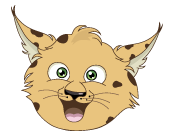 Mladinski center RISKO vabi na KREATIVNO DELAVNICO:SOVRAŽNI GOVOR V MEDIJIHNa delavnici bomo mladim predstavili sovražni govor, ki se vse pogosteje pojavlja v medijih.Najprej bomo mlade seznanili o tem, kaj je sovražni govor in kako ga prepoznamo v medijih. Predstavili jim bomo tudi ranljive skupine, ki so najpogosteje tarča sovražnega govora. Delavnica bo brezplačna.Delavnica bo potekala 28. 2. 2020 ob 16.00 v Modrem salonu Dvorca Rakičan.Vljudno vabljeni!Ekipa mladinskega centra RISKO Zaposlitev na področju mladinskega dela v mladinskem sektorju. Naložbo sofinancirata Republika Slovenija in Evropska unija iz Evropskega socialnega sklada. 	 